淄博市报送在班级管理工作中表现突出个人公        示根据淄博市教育局《关于报送在班级管理工作中表现突出的个人的通知》要求，本单位经民主推荐、集体研究，确定下列同志为淄博市推荐人选：王昱，女，27，五年级二班班主任监督电话：2279388                   淄博市张店区沣水镇第一小学                      2022年8月31日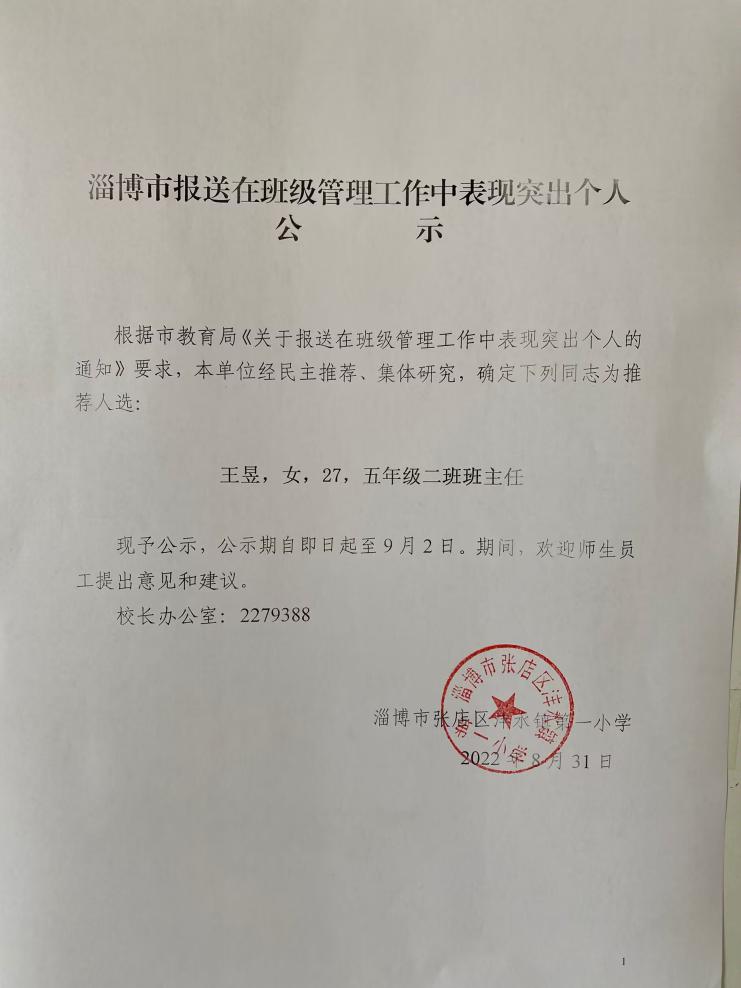 